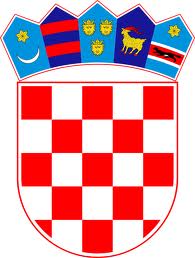                  REPUBLIKA HRVATSKA					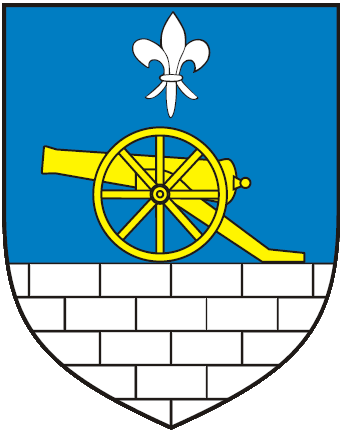            BJELOVARSKO BILOGORSKA ŽUPANIJA                             OPĆINA SIRAČ							                          OPĆINSKO VIJEĆE												Na temelju članka 108. i članka 110. stavka 2. Zakona o proračunu ("Narodne novine" br. 87/08, 136/12 i 15/15) i članka 16. stavka 3. Pravilnika o polugodišnjem i godišnjem izvještaju o izvršenju proračuna (Narodne novine br.24/13,102/17) članka 32 i 94. Statuta Općine Sirač („Županijski glasnik – Službeno glasilo Bjelovarsko-bilogorske županije“ br.19/09, 06/10, 03/13 i 1/18), Općinsko vijeće Općine Sirač na svojoj 28. sjednici održanoj 01. lipnja 2020. godine donosi:Odluku o prihvaćanju Godišnjeg izvještaja o izvršenju proračuna Općine Sirač za razdoblje od 1. siječnja do 31. prosinca 2019. godineČlanak 1.	Prihvaća se Godišnji izvještaja o izvršenju Proračuna Općine Sirač za razdoblje 1. siječnja do 31. prosinca 2019. godine. Članak 2.Financiranje javnih potreba Općine Sirač u 2019. godini izvršeno je na osnovu Proračuna Općine za 2019. godinu koji je donesen na 15. sjednici Općinskog vijeća 17.12.2018. godine, a objavljen u ”Županijskom glasniku BBŽ” broj 11/18 od 31. prosinca 2018. godine, te izmjena i dopuna Proračuna.Tijekom 2019. godini izvršene su tri izmjene i dopune proračuna:Prve izmjene i dopune Proračuna od 21.03.2019. godine usvojenih na 17. sjednici od 21.03.2019., a objavljene su u ”Službenom glasniku BBŽ” broj 2/19  od 08. 03. 2019. godine.Druge izmjene i dopune Proračuna od 01.07.2019. godine usvojene su na 19. i 20. sjednici od 01.07. i 03.07.2019. godine, a objavljene su u ”Službenom glasniku BBŽ” broj 4/19 od 18. 07. 2019. godine.Treće izmjene i dopune Proračuna od 20.12.2019. godine usvojene su na 24. sjednici, a objavljene su u ”Službenom glasniku BBŽ” broj 08/19 od 31.12.2019. godine.Ostvareni prihodi i primici iznose 12.926.173,64 kune što je 86,90% plana. Rashodi i izdaci izvršeni u iznosu od 12.066.370,05 kuna što je 80,44% plana. Sukladno tome ostvaren je višak prihoda 2019. godine u iznosu 859.803,59 kuna.Preneseni višak prihoda iz 2018. godine je 892.357,16 kuna. Na teret viška prihoda vraćeno je Hrvatskom zavodu za zapošljavanje 39.590,10 kuna za neiskorištena sredstva od javnih radova, te u 2019. godini raspolažemo s 852.767,06 kuna.U slijedeće razdoblje prenosi se višak prihoda u iznosu od 1.712.570,65 kuna.Članak 3.Obveze na kraju 31.12.2019. godine iznosile su  852.042,38 kuna.	Potraživanja za prihode poslovanja iznosila su 779.058,70 kuna, a potraživanja za prihode od nefinancijske imovine iznosila su 33.743,28 kuna.Vrijednost nefinancijske imovine iskazane u klasi (0) iznosi 33.878.993,10 kuna što je povećanje za 7,2% u odnosu na ukupnu imovinu prethodne godine.Stanje novčanih sredstava žiro-računima i blagajni (11) na dan 31.12.2019. bilo je 2.571.268,89 kuna. Tuzemne obveznice iskazane u klasi (14) iznose 864 kn.Udjeli u trgovačkim društvima iskazani u klasi (15) i iznose 1.245.300,00 kuna. Članak 4.	Općina Sirač nije se zaduživala u razdoblju od 01. 01. 2019. do 31. 12. 2019. godine i nije davala jamstva za zaduživanje. Članak 5.	Planiranu Proračunsku zalihu u visini 20.000,00 kuna Općina nije koristila.Članak 6.	Ova Odluka stupa na snagu osmog dana od dana objave, a objavit će se u Županijskom glasilu Bjelovarsko-bilogorske županije i na internet stranici Općine Sirač. KLASA: 400-08/20-01/2								      URBROJ: 2111/04-01-20-2  									Sirač, 01.06.2020. godine 																					 	        Predsjednik											    Općinskog vijeća:																	        							 __________________                									  (Stjepan Juraić, ing.str.)